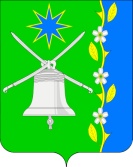 СОВЕТ НОВОБЕЙСУГСКОГО СЕЛЬСКОГО ПОСЕЛЕНИЯ ВЫСЕЛКОВСКОГО РАЙОНА45 сессия 4 созываРЕШЕНИЕот 26.10.2023 			  		             			     № 4-184станица НовобейсугскаяОб установлении земельного налога на территории Новобейсугского сельского поселения Выселковского районаВ соответствии с главой 31 Налогового кодекса Российской Федерации, Федеральным законом от 6 октября 2003 года № 131-ФЗ «Об общих принципах организации местного самоуправления в Российской Федерации», руководствуясь Уставом Новобейсугского сельского поселения Выселковского района, Совет Новобейсугского сельского поселения Выселковского района р е ш и л:1. Установить и ввести на территории Новобейсугского сельского поселения Выселковского района земельный налог на земельные участки, находящиеся в пределах границ Новобейсугского сельского поселения Выселковского района.2. Установить налоговые ставки в процентном отношении к кадастровой стоимости земельных участков на территории Новобейсугского сельского поселения Выселковского района в следующих размерах:1) 0,3 процента в отношении земельных участков:- отнесенных к землям сельскохозяйственного назначения или к землям в составе зон сельскохозяйственного использования в населенных пунктах и используемых для сельскохозяйственного производства;- занятых жилищным фондом и объектами инженерной инфраструктуры жилищно-коммунального комплекса (за исключением доли в праве на земельный участок, приходящейся на объект, не относящийся к жилищному фонду и к объектам инженерной инфраструктуры жилищно-коммунального комплекса) или приобретенных (предоставленных) для жилищного строительства (за исключением земельных участков, приобретенных (предоставленных) для индивидуального жилищного строительства, используемых в предпринимательской деятельности);- не используемых в предпринимательской деятельности, приобретенных (предоставленных) для ведения личного подсобного хозяйства, садоводства или огородничества, а также земельных участков общего назначения, предусмотренных Федеральным законом от 29 июля 2017 года № 217-ФЗ «О ведении гражданами садоводства и огородничества для собственных нужд и о внесении изменений в отдельные законодательные акты Российской Федерации»;- ограниченных в обороте в соответствии с законодательством Российской Федерации, предоставленные для обеспечения обороны, безопасности и таможенных нужд;2) 1,5 процента в отношении земельных участков: - приобретенных (предоставленных) для индивидуального жилищного строительства и используемых в предпринимательской деятельности;- используемых в предпринимательской деятельности земельных участков, приобретенных (предоставленных) для ведения личного подсобного хозяйства, садоводства или огородничества;- сельскохозяйственного назначения или земель в составе зон сельскохозяйственного использования в населённых пунктах и не используемых для сельхозпроизводства; - в отношении прочих земельных участков.3. Налогоплательщиками-организациями земельный налог (авансовые платежи по налогу) уплачивается в сроки, установленные Налоговым кодексом Российской Федерации.4. Налогоплательщики, имеющие право на налоговые льготы, в том числе в виде налогового вычета, установленные законодательством о налогах и сборах, представляют в налоговый орган по своему выбору заявление о предоставлении налоговой льготы, а также вправе представить документы, подтверждающие право налогоплательщика на налоговую льготу.Уведомление о выбранном земельном участке может быть представлено в налоговый орган через многофункциональный центр предоставления государственных или муниципальных услуг.5. Освободить от уплаты земельного налога:-органы местного самоуправления Новобейсугского сельского поселения Выселковского района, а также находящиеся в их ведении предприятия и учреждения, в отношении земельных участков, используемых для непосредственного выполнения возложенных на них функций;- муниципальные учреждения подведомственные муниципальному образованию Выселковский район, осуществляющие свою деятельность на территории Новобейсугского сельского поселения;- многодетные семьи в соответствии с Законом Краснодарского края от 22 февраля 205 года № 836-КЗ «О социальной поддержке многодетных семей в Краснодарском крае» в отношении одного земельного участка одного вида;- граждан Российской Федерации, призванных в соответствии с Указом президента Российской Федерации от 21 сентября 2022 года № 647 «Об объявлении частичной мобилизации в Российской Федерации» (далее – Указ Президента РФ) на военную службу по мобилизации в Вооруженные силы Российской Федерации (далее – мобилизованные лица);- граждан Российской Федерации, поступивших в добровольческие формирования, содействующие выполнению задач, возложенных на Вооруженные силы Российской Федерации (далее – лица, являющиеся участниками добровольческих формирований);- членов семей погибших (умерших) граждан Российской Федерации при выполнении задач, возложенных на Вооруженные силы Российской Федерации, мобилизованных лиц, лиц, являющихся участниками добровольческих формирований, в отношении земельных участков для ведения личного подсобного хозяйства, индивидуального жилищного строительства, садоводства, огородничества или животноводства, а также дачного хозяйства.Для целей настоящего решения к членам семей мобилизованных лиц и лиц, являющихся участниками добровольческих формирований, относятся:-родители, проживающие совместно с ними;-супруга (супруг);-несовершеннолетние дети;-дети старше 18 лет, ставшие инвалидами до достижения ими возраста 18 лет;-дети в возрасте до 23 лет, обучающиеся в образовательных организациях по очной форме обучения;-лица, находившиеся на иждивении мобилизованных лиц и лиц, являвшихся участниками добровольческих формирований.Налогоплательщики, имеющие право на налоговые льготы, в том числе в виде налогового вычета, установленные законодательством о налогах и сборах, представляют в налоговый орган по своему выбору заявление о предоставлении налоговой льготы, а также вправе представить документы, подтверждающие право налогоплательщика на налоговую льготу.5.1. Льготы, предусмотренные для категорий граждан, указанных в абзацах четыре и пять пункта 5 настоящего решения применяются на период прохождения мобилизованным лицом военной службы по мобилизации в Вооруженных силах Российской Федерации, участия лица, являющегося участником добровольческих формирований, в выполнении задач, возложенных на Вооруженные силы Российской Федерации, в период мобилизации и до последнего числа 3-го месяца, следующего за месяцем окончания периода частичной мобилизации, объявленной в соответствии Указом Президента РФ, или увольнения мобилизованного лица с военной службы по основаниям, установленным Указом Президента РФ, прекращения участия в добровольческом формировании.6. Освобождаются от налогообложения следующие категории налогоплательщиков в отношении одного земельного участка, не используемого для ведения предпринимательской деятельности:6.1.1. Ветераны и инвалиды Великой Отечественной войны, а также ветераны и инвалиды боевых действий;6.1.2. Инвалиды первой и второй группы инвалидности; инвалиды с детства;6.1.3. Физические лица, имеющие право на получение социальной поддержки в соответствии с Законом Российской Федерации « О социальной защите граждан, подвергшихся воздействию радиации вследствие катастрофы на Чернобыльской  АЭС, в соответствии с Федеральным законом от 26 ноября 1998 года №175-ФЗ «О социальной защите граждан Российской Федерации, подвергшихся воздействию радиации вследствие аварии в 1957 году на производственном объединении «Маяк» и сбросов радиоактивных отходов в реку Теча» и в соответствии с Федеральным законом от 10 января 2002 года № 2-ФЗ «О социальных гарантиях гражданам, подвергшихся радиационному воздействию вследствие ядерных испытаний на Семипалатинском полигоне»;6.1.4. Почетные доноры Российской Федерации;6.1.5. Родители и жены погибших военнослужащих на основании выданного удостоверения;6.1.6. Физические лица и дети лиц, репрессированных и реабилитированных посмертно.Данная налоговая льгота подлежит применению дополнительно к порядку уменьшения налоговой базы, определяемому частью 5 статьи 391 Налогового кодекса Российской Федерации.7. Предоставить налоговую льготу путем уменьшения размера налога в отношении земельных участков, предоставленных для индивидуального жилищного строительства, ведения личного подсобного хозяйства следующим налогоплательщикам:	- мужчинам и женщинам, достигшим возраста 60 лет и 55 лет соответственно и старше, в отношении одного земельного участка по выбору налогоплательщика, обладающего земельным участком на праве собственности, праве постоянного (бессрочного) пользования или праве пожизненного наследуемого владения, не используемого для ведения предпринимательской деятельности – на 10 %.Налогоплательщики, имеющие право на налоговые льготы, в том числе в виде налогового вычета, установленные законодательством о налогах и сборах, представляют в налоговый орган по своему выбору заявление о предоставлении налоговой льготы, а также вправе представить документы, подтверждающие право налогоплательщика на налоговую льготу.8. Решение Совета Новобейсугского сельского поселения Выселковского района от 17 февраля 2022 года № 2-128 «О земельном налоге», решение Совета Новобейсугского сельского поселения Выселковского района от 15 февраля 2023 года № 3-166 «О внесении изменений в решение Совета Новобейсугского сельского поселения Выселковского района от 17 февраля 2022 года № 2-128 «О земельном налоге»», признать утратившими силу.          9. Опубликовать настоящее решение в газете «Власть Советов» и разместить на официальном сайте администрации Новобейсугского сельского поселения Выселковского района в сети Интернет.         10. Настоящее решение вступает в силу с 1 января 2024 года, но не ранее чем по истечении одного месяца со дня его официального опубликования.Глава Новобейсугскогосельского поселения Выселковского района                                                                  В.В. Василенко